Order Sons and Daughters of Italy in America® 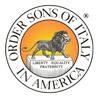    Lodge 2817 New Membership Application https://www.trianglesonsofitaly.org _______________________________________________________________________________Primary Household Member InformationFirst Name: _______________________ MI: ____ Last Name: ______________________________  Primary Member Type:  Adult  (Primary Member is of Italian Heritage)	Social  (Primary Member is of Non-Italian Heritage)Street Address: ____________________________________________________________________  City: _______________________ State: ____ Zip Code: _______ Birth Date: ______/______/_____Home Phone: _______________________ Cell Phone: ____________________________________ Email: ____________________________________________________________________________Tell us about your Italian Heritage: ____________________________________________________Where in Italy is your family from? ____________________________________________________How did you hear about us? __________________________________________________________Occupation: ___________________________________________ Single  / Married  / Widowed Interests/Hobbies: __________________________________________________________________Each member is expected to volunteer their time and talents to support activities, events, and charities.  For some events, monetary donations are accepted.   I want to volunteer for:  Committee Member                 Organize an Event       Council Member       Cook for an Event       Annual Movie Night                 Bocce Tournament      Host Event at home for up to 25 people                          Set Up/Clean Up an Event      Scholarship Breakfast Fundraiser     New Member Signature: ________________________________________________ Date:  ____/____/____For Office Use Only:  Membership #: ___________________________ Date Approved: ____/____/____TSDOI Official Signature: __________________________________________________________________Order Sons and Daughters of Italy in America®    Lodge 2817 New Membership Application https://www.trianglesonsofitaly.org _______________________________________________________________________________Additional Household Member Information (Must live in the same household as the primary member)First Name: _______________________ MI: ____ Last Name: ______________________________  Home Phone: _______________________ Cell Phone: ____________________________________ Email: ________________________________________________ Birth Date: _____/______/______Tell us about your Italian Heritage: ____________________________________________________Where in Italy is your family from? ____________________________________________________How did you hear about us? __________________________________________________________Occupation: ___________________________________________ Single  / Married  / Widowed Interests/Hobbies: __________________________________________________________________Each member is expected to volunteer their time and talents to support activities, events, and charities.  For some events, monetary donations are accepted.   I want to volunteer for:  Committee Member                 Organize an Event       Council Member       Cook for an Event       Movie Night                              Bocce Tournament      Host Event at home for up to 25 people                          Set Up/Clean Up an Event      Scholarship Breakfast Fundraiser     New Member Signature: _______________________________________________ Date: ____/____/____For Office Use Only:  Membership #: ___________________________ Date Approved: ____/____/____TSDOI Official Signature: __________________________________________________________________